Уведомление о проведении публичных консультаций посредством сбора замечаний и предложений организаций и граждан в рамках анализа проекта нормативного правового акта на предмет его влияния на конкуренциюПриложение 1Анкетаучастника публичных консультаций, проводимых посредством сбора замечаний и предложений организаций и граждан в рамках анализа проекта нормативного правового акта на предмет его влияния на конкуренциюОбщие сведения об участнике публичных консультаций2. Общие сведения о проекте нормативного правового актаОбоснованиенеобходимости реализации предлагаемых решений посредством принятия нормативного правового акта, в том числе их влияния на конкуренцию                                                                                                                                                                          ПРОЕКТП О С Т А Н О В Л Е Н И ЕАДМИНИСТРАЦИИ ВЕЙДЕЛЕВСКОГО РАЙОНАБЕЛГОРОДСКОЙ ОБЛАСТИп. Вейделевка «___» ___________ 2023 г.                                                                        № _____Об утверждении Порядка использования автотранспорта для доставки лиц 65 лет истарше и инвалидов, проживающих в сельской местности, в медицинские организации и организации социального обслуживания В целях реализации федерального проекта «Разработка и реализация программы системной поддержки и повышения качества жизни граждан старшего поколения «Старшее поколение», национального проекта «Демография» и в соответствии с распоряжением Правительства Белгородской области от 18 февраля 2019 года №76-рп «Об утверждении перечня мероприятий, направленных на обеспечение  доставки лиц старше 65 лет, проживающих в сельской местности, в медицинские организации», постановления Правительства Белгородской области от 06 февраля 2023 года №51-пп «Об утверждении Порядка использования автотранспорта для доставки лиц 65 лет и старше и инвалидов, проживающих в сельской местности, в медицинские организации и организации социального обслуживания» п о с т а н о в л я ю: 1. Утвердить Порядок использования автотранспорта для доставки лиц 65 лет и старше и инвалидов, проживающих в сельской местности, в медицинские организации и организации социального обслуживания (далее – Порядок, прилагается).2. Утвердить состав мобильной междисциплинарной бригады (прилагается).3.Управлению финансов и бюджетной политике (Г.Н. Масютенко)  осуществлять финансовое обеспечение расходов на дополнительные меры социальной поддержки по реализации Порядка доставки лиц 65 лет и старше и инвалидов, проживающих в сельской местности, в медицинские организации и организации социального обслуживания, осуществлять в пределах ассигнований  на соответствующий финансовый год.4. Заместителю начальника управления по организационно - контрольной и кадровой работе – начальнику организационно – контрольного отдела администрации Вейделевского района Гончаренко О.Н. опубликовать данное постановление в печатном средстве массовой информации муниципального района «Вейделевский район» Белгородской области «Информационный бюллетень Вейделевского района».5. Начальнику отдела делопроизводства, писем и по связям с общественностью и СМИ администрации Вейделевского района Авериной Н.В. разместить данное постановление на официальном сайте администрации Вейделевского района.6.  Признать утратившим силу постановление Правительства Белгородской области от 18 ноября 2019 года №194 «Об утверждении порядка доставки лиц старше 65 лет, проживающих в сельской местности, в медицинские организации».7. Контроль за исполнением данного постановления возложить на заместителя главы администрации района по социальной политике администрации района Шабарину А.И.Глава администрации Вейделевского района                                                            	       А. Е. АлексеевАдминистрация Вейделевского районауведомляет о проведении публичных консультаций посредством сбора замечаний и предложений организаций и граждан по проектуОб утверждении Порядка использования автотранспорта для доставки лиц 65 лет и старше и инвалидов, проживающих в сельской местности, в медицинские организации и организации социального обслуживания  (наименование нормативного правового администрации Вейделевского района)на предмет его влияния на конкуренциюВ рамках публичных консультаций все заинтересованные лица могут направить свои замечания и предложения по проекту нормативного правового акта на предмет его влияния на конкуренцию.Замечания и предложения принимаются по адресу: п.Вейделевка, ул. Мира  д.14 а также по адресу электронной почты: kc-21@usznbel.ruСроки приема замечаний и предложений: с 30.03.2023 года по 21.04.2023 года.С учетом анализа поступивших замечаний и предложений будет подготовлен сводный доклад о результатах анализа проектов нормативных правовых актов администрации Вейделевского района, действующих нормативных правовых актов администрации Вейделевского района на предмет выявления рисков нарушения антимонопольного законодательства за 2023 год (указывается отчетный год), который до 01.03.2024 (указывается год, следующий за отчетным) в составе ежегодного доклада об антимонопольном комплаенсе будет размещен на официальном сайте администрации Вейделевского района в разделе «Антимонопольный комплаенс».К уведомлению прилагаются:1. Анкета участника публичных консультаций в формате word.2. Текст проекта нормативного правового акта в формате word.3. Текст действующего нормативного правового акта в формате word (если проектом анализируемого нормативного правового акта вносятся изменения).4. Обоснование необходимости реализации предлагаемых решений посредством принятия нормативного правового акта, в том числе их влияния на конкуренцию, в формате word.Место размещения приложений в информационно-телекоммуникационной сети «Интернет» - официальный сайт администрации Вейделевского района, раздел «Антимонопольный комплаенс»: http://www.veidadm.ru/publichnye-konsultacii-v-ramkah-analiza-proektov-normativnyh-pravovyh-aktov/.Контактное лицо: Кучина Юлия Александровна — юрисконсульт БУСОССЗН «Комплексный центр социального обслуживания населения» Вейделевского района . 8(47237)5-47-95Режим работы:с 8-00 до 17-00, перерыв с 12-00 до 13-00, выходной суббота, воскресенье.Наименование хозяйствующего субъекта (организации)Администрация муниципального района Вейделевский районСфера деятельности хозяйствующего субъекта (организации)Бюджетное учреждение социального обслуживания системы социальной защиты населения «Комплексный центр социального обслуживания  населения» Вейделевского районаИНН хозяйствующего субъекта (организации)3105004336ФИО участника публичных консультацийКучина Юлия АлександровнаКонтактный телефон8(47237)5-47-95Адрес электронной почтыkc-21@usznbel.ruОб утверждении Порядка использования автотранспорта для доставки лиц 65 лет и старше и инвалидов, проживающих в сельской местности, в медицинские организации и организации социального обслуживания (наименование проекта нормативного правового акта администрации Вейделевского района – заполняет администрация Вейделевского района до размещения формы на официальном сайте)1. Могут ли положения проекта нормативного правового акта оказать влияние на конкуренцию на рынках товаров, работ, услуг Вейделевского района?нет2. Присутствуют ли в проекте нормативного правового акта положения, которые могут оказать негативное влияние на конкуренцию на рынках товаров, работ, услуг Вейделевского района?нет3. Какие положения проекта нормативного правового акта могут привести к недопущению, ограничению или устранению конкуренции на рынках товаров, работ, услуг Вейделевского района? Укажите номер подпункта, пункта, части, статьи проекта нормативного правового акта и их содержание.нет4. На каких рынках товаров, работ, услуг может ухудшиться состояние конкурентной среды в результате принятия нормативного правового акта?нет5. Какие положения антимонопольного законодательства могут быть нарушены?нет6. Какие возможны негативные последствия для конкуренции в случае принятия нормативного правового акта в данной редакции?нет7. Ваши замечания и предложения по проекту нормативного правового акта в целях учета требований антимонопольного законодательства:нетЗамечания и предложения принимаются по адресу: п.Вейделевка ул. Мира д.14, а также по адресу электронной почты: kc-21@usznbel.ruСроки приема замечаний и предложений: с 30.03.2023 года по 21.04.2023 года.о внесении изменений  в постановления администрации Вейделевского района (наименование проекта нормативного правового акта администрации Вейделевского района) (наименование структурного подразделения администрации Вейделевского района, подготовившего данный проект нормативного правового акта) Юридический отдел администрации Вейделевского района 1. Обоснование необходимости принятия нормативного правового акта (основания, концепция, цели, задачи, последствия принятия):В целях актуализации постановления администрации Вейделевского района 2. Информация о влиянии положений проекта нормативного правового акта на состояние конкурентной среды на рынках товаров, работ, услуг Вейделевского района (окажет/не окажет, если окажет, укажите какое влияние и на какие товарные рынки):если окажет3. Информация о положениях проекта нормативного правового акта, которые могут привести к недопущению, ограничению или устранению конкуренции на рынках товаров, работ, услуг Вейделевского района (отсутствуют/присутствуют, если присутствуют, отразите короткое обоснование их наличия):отсутствуют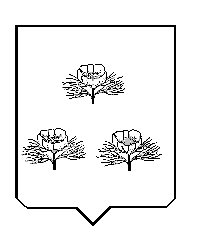 